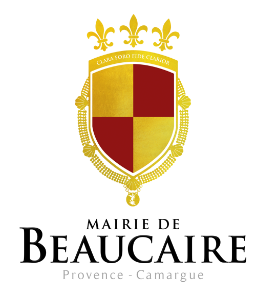 Située entre Nîmes, Arles et Avignon,
BEAUCAIRE est une ville riche de par son patrimoine, son histoire et ses traditionsLa Ville de BEAUCAIRE (département du Gard)recherche
un responsable du service commerce – manager de centre-villeStatut : titulaire à temps complet ou contractuelCadre d'emplois indicatif : Rédacteurs Territoriaux ou attachés territoriaux (h/f)Votre rôle sera de favoriser la réimplantation de commerces de proximité au cœur de la ville et de dynamiser la consommation.En collaboration avec un agent placé sous votre responsabilité, votre action, impulsée par une municipalité dynamique et déjà au travail dans ce domaine, devra conforter les commerces existants et renforcer l'impulsion économique de la ville. Vous devrez fédérer les acteurs autour d'une stratégie commune partagée et œuvrer en faveur d'une vision globale du territoire.L'organisation d'animations commerciales régulières sera aussi de votre ressort, en collaboration avec l’ensemble des services municipaux.Ayant une expérience réussie dans l'animation et la promotion de centre-ville, ou/et issu d'une formation type école de commerce/marketing, vous êtes avant tout une personnalité affirmée et décidée, capable de convaincre et de fédérer vos interlocuteurs.Force de propositions, vous aimez les challenges, êtes en capacité de piloter et de proposer de nouveaux projets. Profil recherché :- grande capacité relationnelle- sens de la synthèse- qualités rédactionnelles- compréhension des enjeux complexes- autonomie et sens de l'initiative- créativité, inventivité et ténacité- maîtrise des outils bureautiques- discipline et exécution des consignes de la municipalitéSalaire à déterminer selon profil.Merci d'adresser votre candidature (CV + lettre de motivation + dernier arrêté de situation administrative) à :Monsieur le Maire - Place Georges Clemenceau - BP 134 - 30302 BEAUCAIRE CedexOu par courriel : recrutement@beaucaire.frDate prévue du recrutement : à pourvoir rapidement